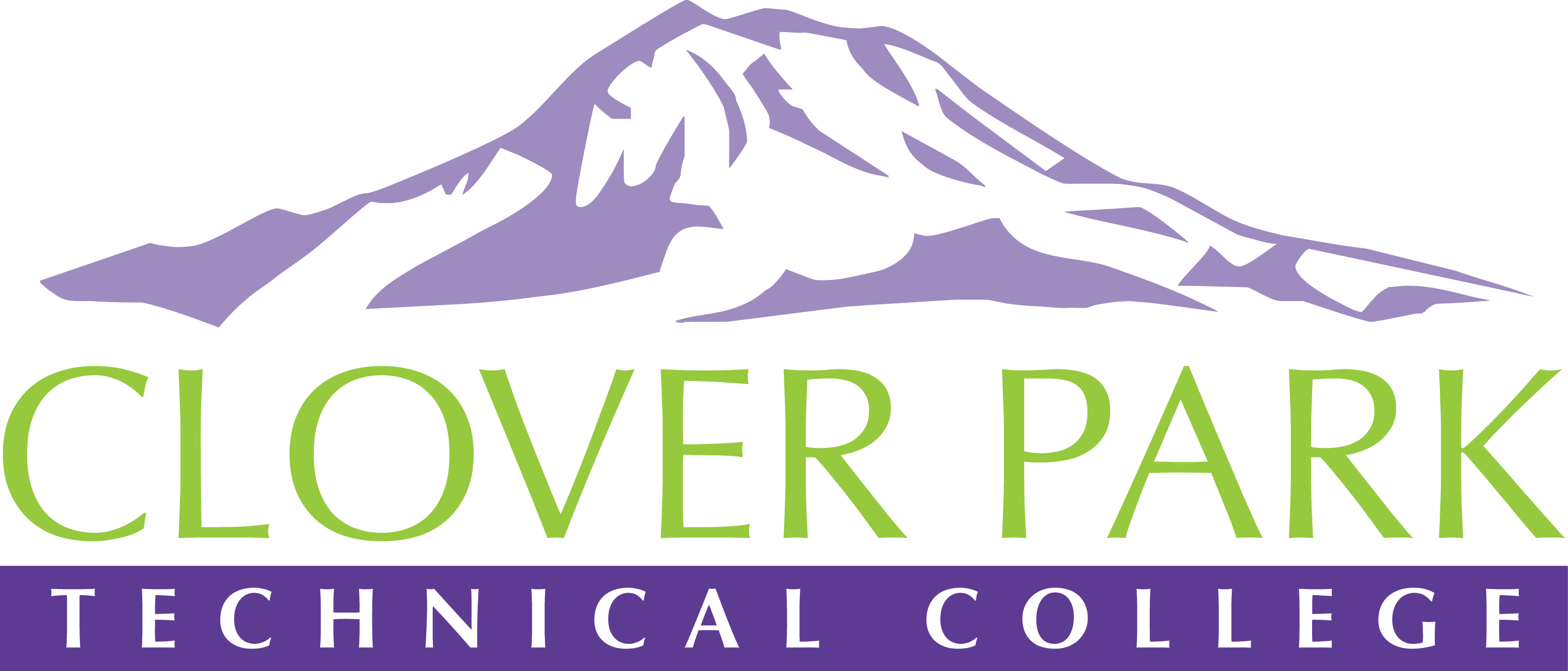 Accessible Technology Committee Meeting AgendaJune 10, 2019Today’s Topics:
(12:00) Access360 Grant Updates and Year in Review(12:10) Ally (Canvas Accessibility) Report(12:20) Special Guest - Jess Thompson, Program Administrator & Accessible Tech. Initiatives from SBCTC(12:35) Open Floor – Open to provide feedback on committee work or raise concerns about practices on campus.(12:45) Accessibility Awareness Awards(12:55) Close Meeting – No Action Items for June. Reflect on and an be proud of all of the hard work you’ve done this past year!2018-19 Accessible Technology Committee Focus AreasBuilding up our team (diverse participation - including Faculty and Student representation)Building sub workgroups/committees to provide specific support to areas on campusCampus Training and Outreach (Accessibility Bytes, overhaul of Accessibility 101)Drafting a Procedure for our Policy (starting Winter 2019)
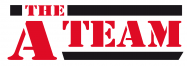 